Additional InformationIntravenous delivery of enzalutamide based on high drug loading multifunctional graphene oxide nanoparticles for castration-resistant prostate cancer therapyWenjun Jiang, †a,b Jiyuan Chen, †a Chunai Gong, c Yuanyuan Wang, a Yuan Gao, *a,d Yongfang Yuan *ca Department of Clinical Pharmacy and Pharmaceutical Management, School of Pharmacy, Fudan University, 826 Zhangheng Road, Shanghai 201203, China.b Department of Pharmacy, East China University of Science and Technology, 130 Meilong Road, Shanghai 200237, China.c Department of Pharmacy, Shanghai Ninth People’s Hospital, Shanghai Jiao Tong University School of Medicine, 639 Zhizaoju Road, Shanghai 200011, China.d Department of Pharmacy, Changhai Hospital, Second Military Medical University, 168 Changhai Road, Shanghai 200433, China.† These authors contributed equally to this work.*Corresponding authors. Tel./Fax: +86 21 51980176 (Yuan Gao), Tel./Fax: +86 21 63087073 (Yongfang Yuan).E-mail addresses: yuan_gao@fudan.edu.cn (Yuan Gao), nmxyyf@126.com (Yongfang Yuan).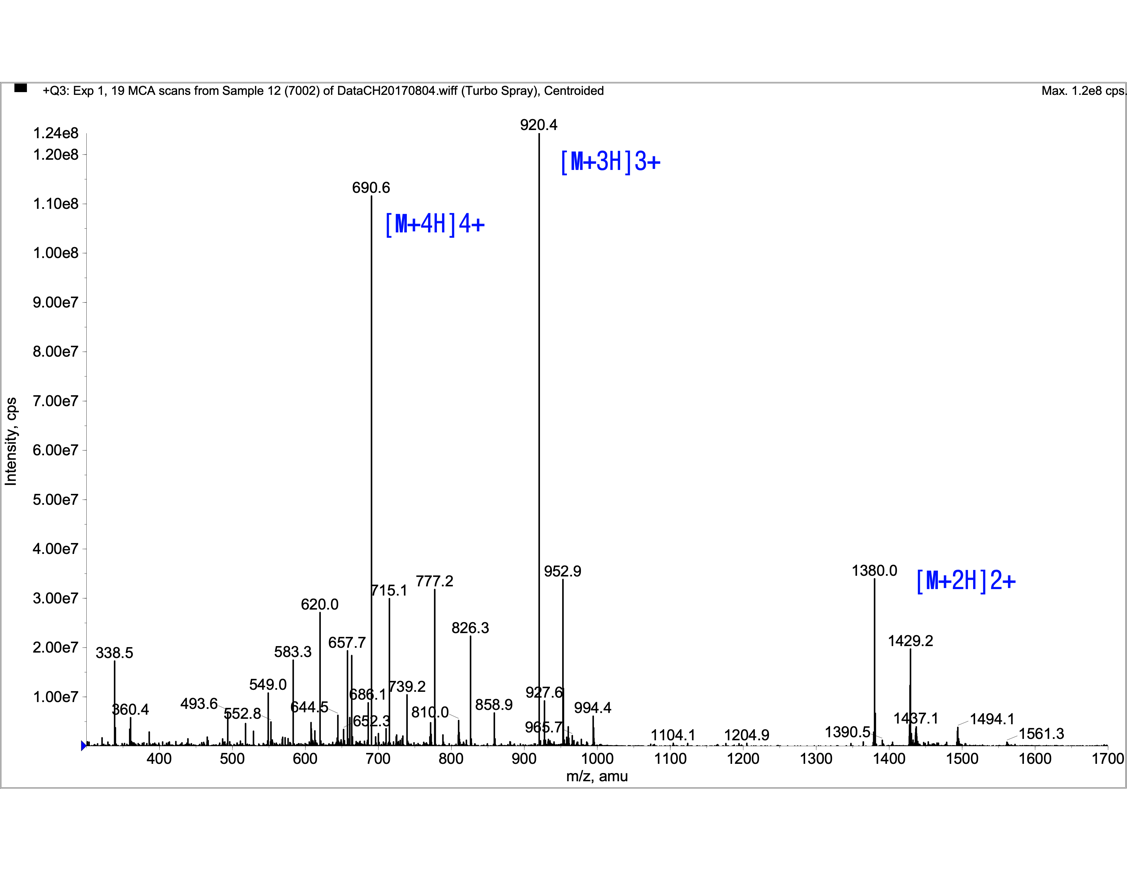 Fig. S1. MS determination of TP.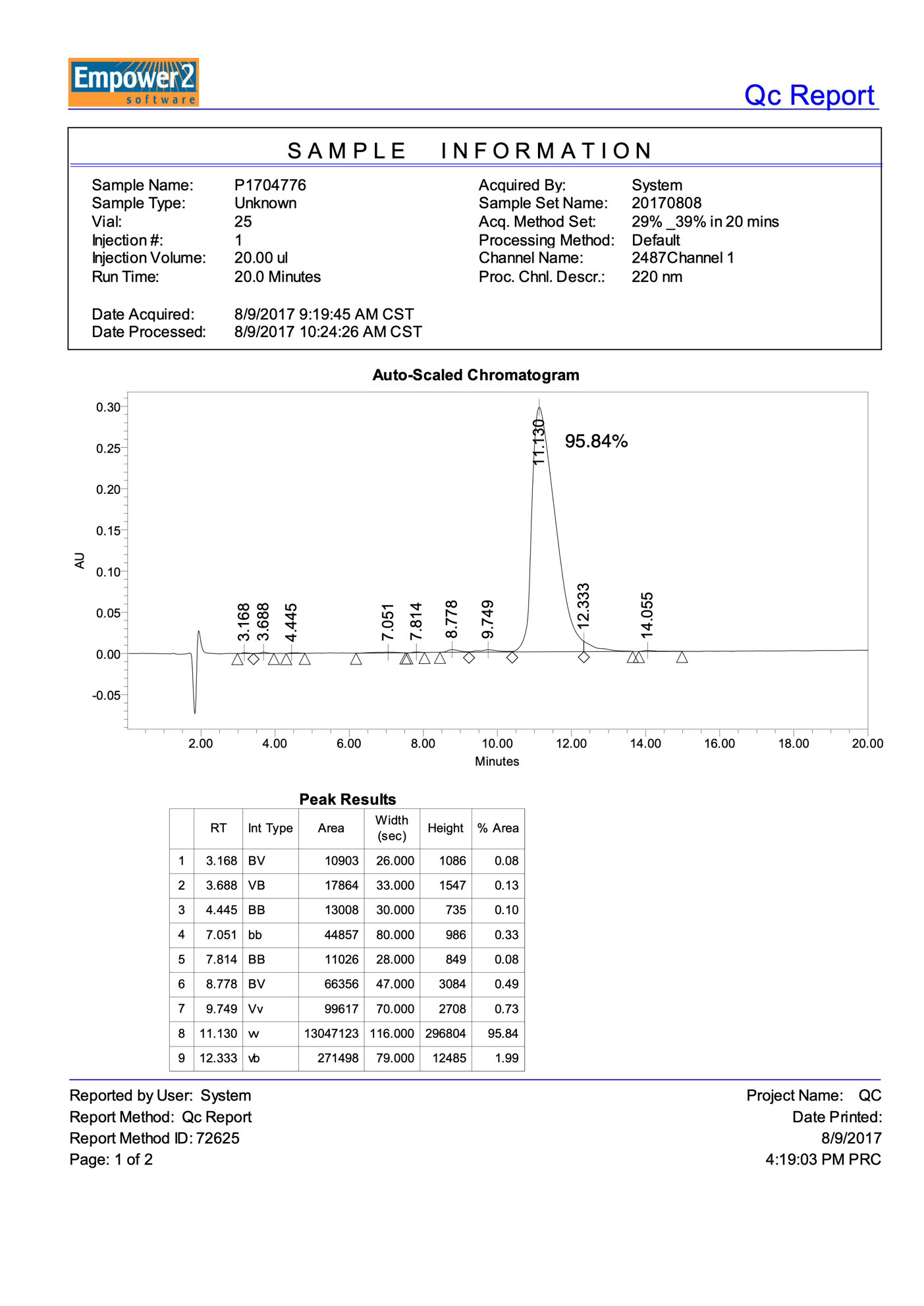 Fig. S2. The result of TP purity determined by HPLC.